      花蓮縣宜昌國小110學年度班級親師會開會通知中華民國110年9月13日親愛的家長：     學校承蒙您的支持與鼓勵，使校務能蒸蒸日上，學子受惠良多，您的參與是我們的期待；您的支持與關心是校務發展的原動力。為增進家長間彼此之聯繫，分享大家教育子女的心得，協助教師共同幫助我們的孩子並提供寶貴的意見，特擬定於110年9月____日 (星期___) 舉行本學年線上「班級親師會」，謹此誠摯地邀請您撥空上線共同討論，謝謝！* * *  成立班級親師會目的在「加強親師合作，邀請家長共同參與班級級務之推展，藉著親師密集而良性的溝通合作，提供孩子更溫馨健康的學習環境。當日除了進行親師溝通，討論孩子學習問題與如何協助教師推展級務工作外，並將選出正副召集人及工作組員，負責本學年班級親師會之協調、聯繫與主辦事務。       班級導師            敬啟 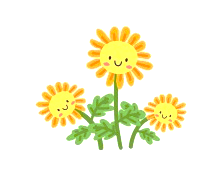 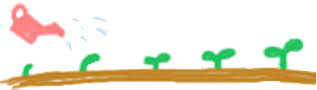 --------------------  (請將本回條於九月十一日前由貴子弟繳回)   ---------------------回    條    □ 參加□ 無法參加          學生姓名：                            家長簽名：